INFORMAÇÕES PARA SOLICITAÇÃO DA ELABORAÇÃO DE 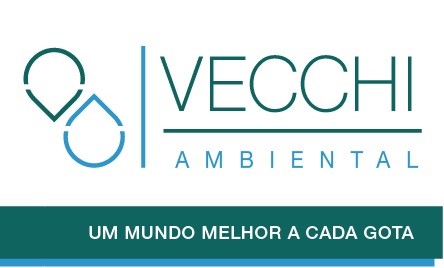 PROPOSTA TÉCNICA E COMERCIALInstruções para o preenchimento – leia atentamenteEste formulário pode ser preenchido no computador ou à caneta. Após, deve ser enviado para os e-mails a seguir: dv@vecchiambiental.com.br; jordana.w@vecchiambiental.com.br ou caroline.d@vecchiambiental.com.brPREENCHIMENTO ELETRÔNICO:	- Não poderá ser alterado nem suprimido itens;	- Nos campos que conterem a caixa de seleção (), basta dar dois cliques na caixa, selecionar “Exatos” em “Tamanha da caixa de seleção” e alterar o valor para 10 pt; após, em “Valor padrão”, selecionar a opção “Selecionada”;	- Caso os espaços não sejam suficientes, basta pressionar “Enter” ou inserir linhas;	- Não abrevie informações;	- Assine e envie para um dos e-mails listados acima.PREENCHIMENTO MANUAL:	- Não poderá ser alterado nem suprimido itens;- Preencha o formulário com letra legível;- Não abrevie as informações;- Assine, digitalize e envie para um dos e-mails listados acima.Documentos a serem anexados junto ao formulário	- Laudo de análises físico-químicas do efluente, quando necessário;	- Fotos e/ou projetos do local de implantação do sistema com a área disponível;	- Documentos opcionais, que forem agregar à elaboração da proposta.IDENTIFICAÇÃO DO clienteSERVIÇO A SER PRESTADO PELA VECCHI AMBIENTALDADOS DO LOCAL DE IMPLANTAÇÃO DO SISTEMAINFORMAÇÕES SOBRE A ATIVIDADESe o tipo de efluente “Água” for selecionado, preencha o item 4.1;Se o tipo de efluente “Esgoto sanitário” for selecionado, preencha o item 4.2;Se o tipo de efluente “Efluente industrial” for selecionado, preencha o item 4.3.Tipo de efluente: águatipo de efluente: esgoto sanitáriotipo de efluente: efluente industrialInformações de instalaçãoDOCUMENTAÇÕES PARA MOBILIZAÇÃOtreinamentos para mobilizaçãoOUTRAS INFORMAÇÕESPROPOSTA TÉCNICA E COMERCIALOBSERVAÇÕESTERMO DE RESPONSABILIDADELocal, data: ASSINATURANome completo e Razão social:Nome completo e Razão social:E-mail:Telefone:CPF e CNPJ:CPF e CNPJ:Endereço: N°:Bairro:Complemento:Município/UF:CEP:Indique o tipo de serviço que deverá ser prestado pela Vecchi Ambiental (Ex.: Operação/Fornecimento de ETE/Produtos Químicos): Razão Social: CNPJ:Endereço: N°:Bairro:Complemento:Município/UF:CEP:Insira (ou anexe) fotos e/ou projetos do local de implantação com a área disponível: Descrição da origem/atividade geradora do efluente: Tipo de efluente: Água Esgoto sanitário Efluente industrialRefeitório:  Sim  NãoSe sim, há caixa de gordura?  Sim  NãoVestiário com chuveiro:  Sim  NãoSe sim, indique quantos funcionários por dia utilizam os vestiários: Vazão(indique a unidade)Mínima:Vazão(indique a unidade)Média:Vazão(indique a unidade)Máxima:Análises físico-químicas (anexar junto ao formulário): DQO (mg/l): DBO (mg/l): Sólidos Suspensos Totais (SST) (mg/l):Análises físico-químicas (anexar junto ao formulário): DQO (mg/l): DBO (mg/l): Sólidos Suspensos Totais (SST) (mg/l):O efluente será reutilizado? Em caso afirmativo, explique qual será o tipo de reutilização.   Sim  NãoO efluente será reutilizado? Em caso afirmativo, explique qual será o tipo de reutilização.   Sim  NãoIndique o local de descarte do efluente (corpo receptor): Rede pública Rio/arroio Outro (especifique):Indique o local de descarte do efluente (corpo receptor): Rede pública Rio/arroio Outro (especifique):Indique a classe do corpo receptor:Indique a classe do corpo receptor:Indique as legislações a serem atendidas:Indique as legislações a serem atendidas:População contribuinte (pessoas):População contribuinte (pessoas):Vazão(indique a unidade)Mínima:Vazão(indique a unidade)Média:Vazão(indique a unidade)Máxima:Possui análises físico-químicas? Em caso afirmativo, anexar junto ao formulário.  Sim  NãoPossui análises físico-químicas? Em caso afirmativo, anexar junto ao formulário.  Sim  NãoIndique o tipo de empreendimento: Residência Fábrica Indústria Comércio Outro (especifique):Indique o tipo de empreendimento: Residência Fábrica Indústria Comércio Outro (especifique):O efluente será reutilizado? Em caso afirmativo, explique qual será o tipo de reutilização.   Sim  NãoO efluente será reutilizado? Em caso afirmativo, explique qual será o tipo de reutilização.   Sim  NãoIndique o local de descarte do efluente (corpo receptor): Rede pública Rio/arroio Outro (especifique):Indique o local de descarte do efluente (corpo receptor): Rede pública Rio/arroio Outro (especifique):Indique a classe do corpo receptor:Indique a classe do corpo receptor:Indique as legislações a serem atendidas:Indique as legislações a serem atendidas:Existe alguma contribuição de efluentes industriais?  Sim  NãoExiste alguma contribuição de efluentes industriais?  Sim  NãoCaso afirmativo, preencha o item 4.3Caso afirmativo, preencha o item 4.3Vazão(indique a unidade)Mínima:Vazão(indique a unidade)Média:Vazão(indique a unidade)Máxima:Análises físico-químicas (anexar junto ao formulário): DQO: DBO: Sólidos Suspensos Totais (SST):Análises físico-químicas (anexar junto ao formulário): DQO: DBO: Sólidos Suspensos Totais (SST):O efluente será reutilizado? Em caso afirmativo, explique qual será o tipo de reutilização.   Sim  NãoO efluente será reutilizado? Em caso afirmativo, explique qual será o tipo de reutilização.   Sim  NãoIndique o local de descarte do efluente (corpo receptor): Rede pública Rio/arroio Outro (especifique):Indique o local de descarte do efluente (corpo receptor): Rede pública Rio/arroio Outro (especifique):Indique a classe do corpo receptor:Indique a classe do corpo receptor:Indique as legislações a serem atendidas:Indique as legislações a serem atendidas:Deverá haver instalação em campo pela Vecchi Ambiental?  Sim  NãoCaso haja necessidade de documentações para mobilização, indique-as: Programa de Prevenção de Riscos Ambientais (PPRA) Programa de Controle Médico de Saúde Ocupacional (PCMSO) Laudo Técnico das Condições Ambientais do Trabalho (LTCAT) Plano de Atendimento Emergencial (PAE) Análise Preliminar de Riscos (APR) Outros (especifique):Caso haja necessidade de treinamentos para mobilização, indique-os: NR 01 – Interação admissional NR 05 - Comissão Interna de Prevenção de Acidentes (CIPA) NR 06 – Treinamento EPI NR 07 – Primeiros Socorros NR 12 – Máquinas e Equipamentos NR 17 – Ergonomia NR 18 – Condições de SST na Indústria da Construção Civil NR 23 – Brigada de Incêndio NR 26 – Sinalização de Segurança/Produtos Químicos NR 33 – Espaço Confinado NR 35 – Trabalho em altura RAC 2 – Direção DefensivaTensão da planta (110, 220, 380V ou outros):Incluir FRETE/TRANSPORTE do sistema até o local de instalação na proposta?  Sim  NãoEspaço destinado a observações do cliente:Declaro para os devidos fins que as informações constantes neste formulário são fiéis à verdade e condizentes com a realidade dos fatos à época.Declaro que todas as informações mencionadas neste formulário foram extraídas dos documentos originais e são de minha inteira responsabilidade.